Lesson 3: De patrones visuales a patrones numéricosStandards AlignmentsTeacher-facing Learning GoalsAnalyze patterns represented visually and numerically.Use numbers, words, and the idea of factors and multiples to describe and extend patterns in the features of rectangles.Student-facing Learning GoalsVeamos qué patrones numéricos podemos escribir para describir patrones de rectángulos.Lesson PurposeThe purpose of this lesson is for students to analyze, describe, and extend numerical patterns that follow a rule.Previously, students explored growing and repeating patterns and reasoned about the patterns using words, numbers, and operations. In this lesson, students investigate patterns in a geometric context and explore how the side lengths, area, perimeter, and other features of a rectangle change when the rectangle changes by a rule. In doing so, students practice looking for and making use of structure (MP7).Students also practice reasoning quantitatively and abstractly (MP2) as they interpret the values in number sequences that represent geometric features of rectangles, and vice versa. (For example, 6, 8, 10, 12, . . . may represent the area, in square centimeters, of a series of rectangles whose width is 2 centimeters and whose length grows by 1 centimeter each time.)The second activity in this lesson is optional as it allows students more time to work with the ideas from the first activity.Access for: Students with DisabilitiesRepresentation (Activity 1) English LearnersMLR2 (Activity 3)Instructional RoutinesMLR1 Stronger and Clearer Each Time (Activity 2), MLR3 Clarify, Critique, Correct (Activity 1), Number Talk (Warm-up)Materials to GatherGraph paper: Activity 1Lesson TimelineTeacher Reflection QuestionIdentify who has been sharing their ideas in class lately.  Make a note of students whose ideas have not been shared and look for an opportunity for them to share their thinking in tomorrow’s lesson.Cool-down(to be completed at the end of the lesson)  5minOtra colección de rectángulosStandards AlignmentsStudent-facing Task StatementEstos son los pasos 1 y 3 de un patrón de rectángulos. En este patrón, la longitud de un lado crece 3 centímetros cada vez.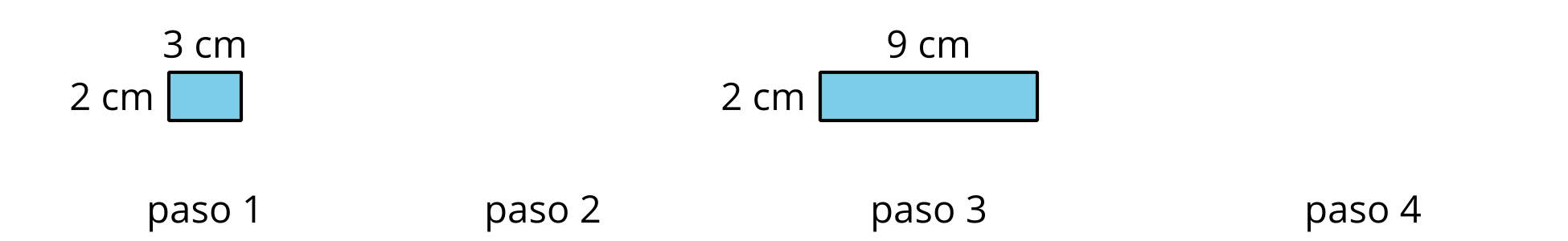 Dibuja los rectángulos que hacen falta en los pasos 2 y 4. Marca los lados con sus longitudes.Escribe un patrón numérico que represente el patrón de rectángulos. Explica la forma en la que tu patrón numérico representa los rectángulos.Si el patrón continúa, ¿el número 50 podría representar la longitud de un lado o el área de uno de los rectángulos? Si así es, ¿en cuál paso? Si no, ¿por qué no? Explica o muestra cómo razonaste.Student ResponsesCompleted drawing: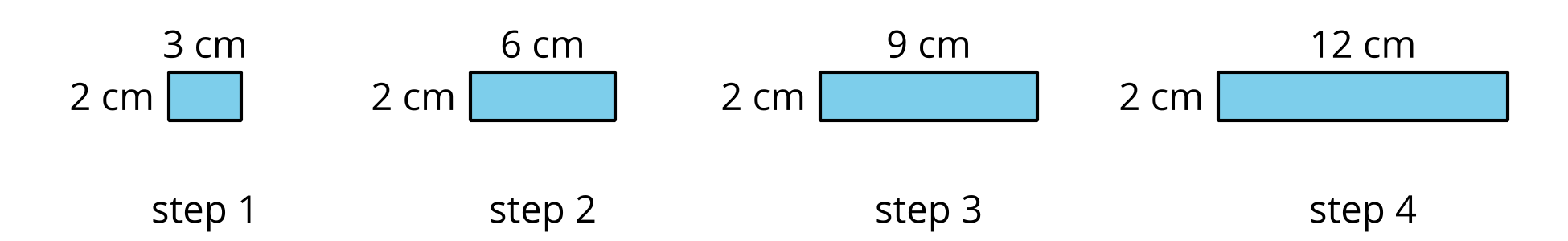 Sample responses:Side length: 3, 6, 9, 12, 15, 18Area: 6, 12, 18, 24, 30, 36Perimeter: 10, 16, 22, 28, 34, 40Sample response: No, 50 is not a multiple of 3 so it can’t represent the side length of a rectangle. It is not a multiple of 6, so it cannot represent the area of a rectangle.Building On4.NBT.A.1, 4.OA.B.4Addressing4.OA.C.5Building Towards4.NBT.B.5Warm-up10 minActivity 120 minActivity 220 minActivity 315 minLesson Synthesis10 minCool-down5 minAddressing4.OA.C.5